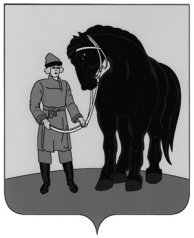 УПРАВЛЕНИЕ СОЦИАЛЬНОЙ СФЕРЫАДМИНИСТРАЦИИ ГАВРИЛОВО-ПОСАДСКОГОМУНИЦИПАЛЬНОГО РАЙОНА ИВАНОВСКОЙ ОБЛАСТИПРИКАЗот 13.07.2020  № 144-00Об утверждении Положения о муниципальной системе оценки качества образования  в образовательных учреждениях Гаврилово-Посадского муниципального районаВ соответствии с постановлением Правительства Российской Федерации от 26.12.2017 № 1642 «Об утверждении государственной программы Российской Федерации «Развитие образования» (на 2019-2025 г.г.), в целях формирования системного подхода к оценке качества образования, обеспечения управления качеством образования, п р и к а з ы в а ю:Утвердить Положение о муниципальной системе оценки качества образования в образовательных учреждениях Гаврилово-Посадского муниципального района.Настоящий приказ вступает в силу со дня его принятия. Контроль за исполнением настоящего приказа возложить на заместителя начальника Управления, начальника отдела образования (Прыгунова).    Заместитель Главы администрации,     начальник Управления                                                        Е.В. МореваПриложение 1 к приказу Управления  социальной сферы администрацииГаврилово-Посадского  муниципального района                                                              от ________________  №_________Положение о муниципальной системе оценки качества образования в образовательных учреждениях Гаврилово-Посадского муниципального района1. Общие положения 1.1. Настоящее Положение о муниципальной системе оценки качества образования в образовательных учреждениях Гаврилово-Посадского муниципального района(Положение) определяет: цели, задачи, принципы, объекты; содержание, механизмы и процедуры оценки качества общего образования в муниципальной образовательной системе, а также механизмы и организационную структуру управления функционированием муниципальной системой оценки качества образования (МСОКО).1.2. Положение разработано в соответствии с действующими нормативными правовыми документами в сфере образования, региональными законодательными актами, а также нормативными актами органа местного самоуправления муниципального образования: - Федеральным законом от 29 декабря 2012 года № 273 -Ф3 «Об образовании в Российской Федерации»; - Концепцией долгосрочного социально-экономического развития Российской Федерации на период до 2020 года, утвержденной распоряжением Правительства Российской Федерации от 17.11.2008 № 1662-р; - государственной программой Российской Федерации «Развитие образования», утвержденной постановлением Правительства Российской Федерации от 26.12.2017 № 1642; - постановлением Правительства Российской Федерации от 05.08.2013 № 662 «Об осуществлении мониторинга системы образования»; - приказом Министерства образования и науки Российской Федерации от 06.10.2009 № 373 «Об утверждении и введении в действие федерального государственного образовательного стандарта начального общего образования»; - приказом Министерства образования и науки Российской Федерации от 17.12.2010 № 1897 «Об утверждении федерального государственного образовательного стандарта основного общего образования»; - приказом Министерства образования и науки Российской Федерации от 17.05.2012 № 413 «Об утверждении федерального государственного образовательного стандарта среднего общего образования»; - приказом Министерства образования и науки Российской Федерации от 14.06.2013 № 462 «Об утверждении Порядка проведения самообследования образовательной организацией»; - приказом Министерства образования и науки Российской Федерации от 10.12.2013 № 1324 «Об утверждении показателей деятельности образовательной организации, подлежащей самообследованию»;- приказом Министерства образования и науки Российской Федерации от 07.04.2014 № 276 «Об утверждении Порядка проведения аттестации педагогических работников организаций, осуществляющих образовательную деятельность»; - приказом Министерства образования и науки Российской Федерации от 05.12.2014 № 1547 «Об утверждении показателей, характеризующих общие критерии качества деятельности организаций, осуществляющих образовательную деятельность»; - приказом Министерства образования и науки Российской Федерации от 22.09.2017 № 955 «Об утверждении показателей мониторинга системы образования»; - иными федеральными, региональными, правовыми актами в сфере образования.1.3. Настоящее Положение распространяется на  образовательные учреждения Гаврилово-Посадского муниципального района.1.4. В настоящем Положении используются следующие ключевые понятия:- качество образования - комплексная характеристика образовательной деятельности и подготовки обучающегося, выражающая степень их соответствия федеральным государственным образовательным стандартам, образовательным стандартам, федеральным государственным требованиям и (или) потребностям физического или юридического лица, в интересах которого осуществляется образовательная деятельность, в том числе степень достижения планируемых результатов образовательной программы;- качество образования на муниципальном уровне - комплексная характеристика муниципальной образовательной системы, выражающаяся в ее способности удовлетворять установленные и прогнозируемые потребности местного самоуправления и общества в достижении планируемых результатов образовательных программ общего образования и являющаяся следствием отражения экономических, общественно-политических и социокультурных особенностей муниципалитета и региона;- оценка качества образования на муниципальном уровне - оценка способности муниципальной образовательной системы удовлетворять установленным и прогнозируемым потребностям местного самоуправления и общества в части эффективного и всестороннего развития человека вследствие освоения основных образовательных программ общего образования и результатов оценочных процедур региональной системы оценки качества образования;- механизмы оценки качества образования на муниципальном уровне - совокупность созданных условий осуществления в муниципальной образовательной системе оценочных процессов, в ходе которых осуществляются процедуры оценки образовательных достижений обучающихся, качества образовательных программ, условий реализации образовательного процесса в конкретной образовательной организации, деятельности муниципальной образовательной системы как региональной подсистемы;- процедуры оценки качества образования - официально установленные, предусмотренные правилами способы и порядки осуществления оценочных процессов, обеспечивающие оценку образовательных достижений обучающихся, качества образовательных программ, условий реализации образовательного процесса в конкретной образовательной организации, деятельности всей образовательной системы региона и еѐ подсистем;- мониторинг системы оценки качества общего образования на муниципальном уровне - комплексное аналитическое отслеживание процессов, определяющих количественно-качественные изменения в муниципальной системе оценки качества образования, результатом которого является установление степени соответствия еѐ элементов, структур, механизмов и процедур целям и задачам оценки;- полномочия органа местного самоуправления, осуществляющего управление в сфере образования - соединение юридической обязанности с правом, при котором орган власти, наделѐнный нормативно определѐнным правом, не может уклониться от неиспользования этого права для осуществления, предписанного законом действия (функции); при этом выход за пределы объѐма нормативного права на осуществление такого действия (функции) рассматривается как злоупотребление правом.1.5. Муниципальная система оценки качества общего образования как сегмент региональной системы оценки качества образования представляет собой совокупность компонентов, обеспечивающих на единой информационной основе и в соответствии с полномочиями органа местного самоуправления, осуществляющего управление в сфере образования, оценку качества общего образования в части:         структуры и содержания образовательных программ дошкольного, начального общего, основного общего, среднего общего образования и дополнительных общеразвивающих программ;         условий их реализации;          результатов освоения обучающимися данных образовательных программ, а также формирование и представление по результатам оценки качества общего образования информации, необходимой и достаточной для принятия управленческих решений.          Муниципальная система оценки качества образования является основным механизмом реализации приоритетных направлений развития системы образования  Гаврилово-Посадского муниципального района1.6. Результаты МСОКО как источник объективной и достоверной информации о качестве образовательных услуг и результатах образования, могут быть использованы:- территориальными органами федеральных органов государственной власти, осуществляющие государственный контроль; - исполнительными органами государственной власти РБ; - учредителем образовательных организаций и образовательными организациями различных форм собственности; - учреждениями и организациями  Гаврилово-Посадского муниципального районаосуществляющими образовательную деятельность; - органами государственно-общественного управления образованием; - обучающимися и их родителями (законными представителями); - научными и методическими организациями; - работодателями и их объединениями; - общественными организациями (объединениями); - средствами массовой информации; - иными гражданами и организациями, заинтересованными в оценке качества образования.1.7. В целях упорядочения процедур оценки качества образования в муниципальных образовательных организациях, обеспечения открытости муниципальной системы образования ежегодно формируется план-график МСОКО на предстоящий учебный год. План–график утверждается приказом Управления социальной сферы Администрации Гаврилово-Посадского муниципального района2. Цель, задачи и принципы МСОКО2.1. Целью МСОКО является обеспечение в соответствии с полномочиями органа местного самоуправления, осуществляющего управление в сфере образования, и спецификой образовательной системы территории применения региональных механизмов оценки качества общего образования для формирования востребованной информационной основы управления качеством образования в муниципальной образовательной системе.2.2. МСОКО Гаврилово-Посадского муниципального района направлена на:   - обеспечение условий реализации системы федеральных, региональных, муниципальных исследований качества образования, позволяющих оценивать качество образования на уровнях дошкольного, начального общего, основного общего, среднего общего образования, а также дополнительного образования в муниципальной образовательной системе;    - использование на муниципальном уровне региональных механизмов, оценочных процедур и инструментов для оценки качества общего образования, а также анализа и интерпретации ее результатов;     - использование фонда оценочных средств для проведения процедур контроля и оценки качества образования на муниципальном уровне, разработанных федеральными, региональными оценки качества образования;    - обеспечение функционирования системы мониторинга оценки качества образования на муниципальном уровне;    - формирование и использование механизмов привлечения общественности к оценке качества общего образования на муниципальном уровне;    - использование результатов оценки качества образования для принятия эффективных управленческих решений муниципального и институционального уровней.2.3. Основными задачами МСОКО являются:      - осуществление оценки качества образования и образовательных достижений обучающихся по уровням образования, включая независимую оценку, общественную и педагогическую экспертизу;     - оценка результативности педагогической и управленческой деятельности в системе образования Гаврилово-Посадского муниципального района для повышения эффективности управления на основе системного (сравнительного) анализа;      - формирование сообщества, участвующего в различных формах профессиональной и независимой оценки качества образования;       - информационное, методическое и технологическое сопровождение процедур оценки качества образования;      - информирование населения Гаврилово-Посадского муниципального района о качестве образования;      - развитие системы повышения квалификации педагогических и руководящих работников системы образования Гаврилово-Посадского муниципального района;     - расширение участия общественных организаций и объединений, социальных институтов в независимой оценке качества образовательной деятельности образовательных организаций Гаврилово-Посадского муниципального района;     - удовлетворение потребностей субъектов образования в объективной информации о состоянии и развитии системы образования Гаврилово-Посадского муниципального района.2.4. Реализация цели и задач МСОКО осуществляется в соответствии с принципами, определенными региональной системой оценки качества образования и практикой управления муниципальной образовательной системой:
         - объективность, достоверность, полнота и системность информации;          - открытость и информационная безопасность;          - ориентация на требования внешних пользователей;           - учет текущих и перспективных потребностей системы образования с учетом социально-экономических особенностей Гаврилово-Посадского муниципального района;         - снижение субъективности оценки за счет использования автоматизированных информационных систем при определении качества освоения обучающимися образовательных программ;         - инструментальность и технологичность показателей (с учетом существующих возможностей сбора данных, методик измерений, анализа и интерпретации данных, подготовленности потребителей к их восприятию);          - информатизация процессов сбора, обработки и анализа данных с учетом принципов необходимости и достаточности;          - оптимальность использования источников первичных данных для определения показателей качества и эффективности образования (с учетом возможности их многократного использования и экономической обоснованности);       - переход к системе мониторинговых исследований;       - организация аналитической деятельности по результатам оценки качества;       - сопоставимость системы критериев (показателей) с международными аналогами процедур оценки качества образования;        - соблюдения морально-этических норм при осуществлении процедур оценивания.3. Структура МСОКО3.1. МСОКО включает в себя следующие составляющие:      - нормы соответствия федеральным, региональным и муниципальным требованиям к качеству образования;      - субъекты МСОКО и их функции;      - объекты МСОКО;       - механизмы (модули) МСОКО (инвариантные и вариативные) на региональном и муниципальном уровнях;      - процедуры оценивания: постоянные (непрерывные) и осуществляемые периодически, а также их виды; - формы и регламенты проведения оценочных процедур;     - оценочные средства (инструментарий оценивания) для каждой процедуры);     - система оценивания (критерии, характеризующие объект оценки; шкалы, с использованием которых оценивается объект по каждому из критериев; принципы выбора, по которым на основании оценок значений критериев для объекта определяется общая оценка);     - примерный перечень управленческих действий (решений), обеспечивающих требуемый уровень качества образования.3.2. Организационная структура МСОКО предусматривает два уровня муниципальный и институциональный.          Оценка качества образования на каждом уровне включает инвариантную составляющую, закрепленную в требованиях действующего законодательства, и вариативную составляющую, определяемую специальными потребностями субъектов МСОКО и особенностями оценочных процедур.3.3. Субъектами МСОКО являются:          - на муниципальном уровне: Управление социальной сферы АдминистрацииГаврилово-Посадского муниципального района (далее УСС), ИТЦ отдела образования Администрации Гаврилово-Посадского муниципального района, объединения педагогических работников муниципального района; муниципальный совет руководителей при УО;         - на институциональном уровне: образовательные организации Гаврилово-Посадского муниципального района; коллегиальные органы управления, предусмотренные уставами образовательных организаций.4. Функции субъектов МСОКО и управление функционированием МСОКОРаспределение функций между субъектами МСОКО:4.2. Управление Социальной сферы Администрации Гаврилово-Посадского муниципального района:       - обеспечивает разработку и функционирование муниципальной модели системы оценки качества образования (далее — МСОКО);        - оказывает содействие в проведении международных, федеральных, региональных мониторинговых, контрольно-оценочных процедур социологических исследований по вопросам качества образования; обеспечивают проведение ГИА, ЕГЭ в Гаврилово-Посадском муниципальном районе;      - обеспечивает проведение контрольно-оценочных процедур в образовательных организациях Гаврилово-Посадского муниципального района;      - обеспечивает участие обучающихся, родителей (законных представителей), педагогических работников, общественных наблюдателей в процедурах оценки качества образования;       - осуществляет сбор статистической информации о состоянии муниципальной системы образования;      - обеспечивает сбор, обработку и передачу информации о муниципальной системе образования на региональный уровень;       - осуществляет в рамках своих полномочий проведение процедур независимой оценки качества образования, оказывают содействие их развитию;       - осуществляет анализ состояния муниципальной системы образования с учетом результатов независимой оценки качества образования для принятия управленческих решений по ее развитию;       - осуществляет внутреннюю оценку качества образования, мониторинг результатов и перспектив развития муниципальных образовательных организаций;      - обеспечивает информационную открытость проведения процедур РСОКО, МСОКО в соответствии с действующим законодательством;     - принимает участие в обсуждении системы критериев и показателей, характеризующих состояние и динамику развития образовательных организаций Гаврилово-Посадского муниципального района;4.3. ИТЦ отдела образования Администрации Гаврилово-Посадского муниципального района осуществляет:       - информационно-методическое сопровождение МСОКО на основе анализа результатов независимой оценки качества образования;        - организацию, планирование и научно-методическое сопровождение деятельности районных объединений педагогов, проблемных и творческих групп, творческих мастерских, научных обществ педагогов и учащихся, инновационных площадок;        - организацию и проведение школьного и муниципального этапов Всероссийской олимпиады школьников, других мероприятий регионального и всероссийского уровней с участием педагогических и руководящих работников, обучающихся и воспитанников образовательных организаций;       - организацию информационно-технологического обеспечения реализации региональных и муниципальных программ и проектов в образовании;       - обеспечение условий доступа к информации участников образовательного процесса;       - обеспечение условий развития и повышения профессиональной компетентности педагогических и руководящих работников Гаврилово-Посадского муниципального района.4.4. Образовательные организации Гаврилово-Посадского муниципального района:      - обеспечивают функционирование системы внутренней оценки качества образования;      - осуществляют ведение, сбор и представление сведений в действующие базы данных;      - обеспечивают информационную открытость проведения процедур оценки качества образования;      - обеспечивают регулярное проведение самообследования;      - обеспечивают проведение процедур независимой оценки качества образования;      - осуществляют анализ состояния системы образования образовательной организации с использованием результатов независимой оценки качества образования для принятия управленческих решений по ее развитию.4.5. Общественные организации (объединения):     - принимают участие в формировании информационных запросов пользователей МСОКО;     - осуществляют подготовку предложений в адрес УО по вопросам развития МСОКО;     - принимают участие в обсуждении системы критериев, характеризующих состояние и динамику развития образовательных организаций Гаврилово-Посадского муниципального района;    - принимают участие в оценке качества образования по стандартизированным процедурам, проведении государственной итоговой аттестации обучающихся и иным исследованиям в области оценки качества образования;    - участвуют в наблюдении за процедурами оценки качества образования.4.6. Совет руководителей при УСС:    - обеспечивает подготовку предложений по разработке и изменению критериев МСОКО;    - обеспечивают подготовку предложений и рекомендаций по направлениям мониторинговых исследований;    - осуществляет взаимодействие с общественными организациями в рамках МСОКО;    - вносит предложения по развитию муниципальной системы образования на основе результатов процедур оценки качества образования.4.7. Районные методические объединения педагогических работников- организация профессионального общения, обмена опытом, учебнометодической работы с педагогами и со специалистами воспитания и дополнительного образования; - организация общественно значимых образовательных событий (конкурсы, фестивали, мастер-классы и др.) для педагогических работников и обучающихся; - участие в реализации основных направлений развития муниципальной системы образования; - распространение инновационного опыта педагогов через различные формы и ресурсы; - освоение нового содержания, технологий и методов педагогической деятельности, трансляция современных достижений науки и передового педагогического опыта, организация инновационной деятельности; - проведение открытых учебных занятий, практикумов, круглых столов и других мероприятий с целью представления, изучения, обобщения и распространения передового педагогического опыт, обсуждения профессиональных проблем.4.8. Реализация функций управления МСОКО осуществляется в рамках организационной структуры. Организационная структура МСОКО представляет совокупность органов самоуправления, структурных подразделений, должностных лиц, между которыми распределены полномочия и ответственность за выполнение управленческих функций по оценке качества образования.         Организационная структура МСОКО обобщает и систематизирует управленческую деятельность УСС Администрации Гаврилово-Посадского муниципального района по обеспечению управления качеством общего образования по результатам МСОКО.4.9. Общее руководство обеспечением функционирования МСОКО и принятием решений по результатам осуществляет начальник УСС Администрации Гаврилово-Посадского муниципального района.       Координацию деятельности УСС Администрации Гаврилово-Посадского муниципального района осуществляет заместитель начальника УО. 4.10. Осуществление мероприятий МСОКО возлагается на специалистов Отдела образования УСС Администрации Гаврилово-Посадского муниципального района, ИТЦ отдела образования Администрации Гаврилово-Посадского муниципального района. 5. Объекты МСОКО. Содержание, механизмы и процедуры оценивания.5.1. Содержание МСОКО по объектам оценки качества общего образования определяется на уровнях дошкольного, начального общего, основного общего, среднего общего образования требованиями федеральных государственных образовательных стандартов соответствующего уровня образования (далее - ФГОС)      к структуре основных и адаптированных образовательных программ;       к условиям реализации основных и адаптированных образовательных программ (кадровых, материально-технических, финансово-экономических, психолого-педагогических, информационно-методических);       к планируемым результатам освоения обучающимися основных и адаптированных образовательных программ.5.2. Объектами муниципальной системы оценки качества общего образования выступают: - образовательные программы: основные образовательные программы дошкольного образования, начального общего образования, основного общего образования, среднего общего образования; - условия реализации образовательных программ: основных образовательных программ дошкольного образования, начального общего образования, основного общего образования, среднего общего образования; - результаты освоения обучающимися образовательных программ: основных образовательных программ дошкольного образования, начального общего образования, основного общего образования, среднего общего образования.5.3. Механизмами МСОКО являются:- оценка качества основных образовательных программ дошкольного, начального общего, основного общего и среднего общего образования; - оценка качества условий реализации основных образовательных программ дошкольного, начального общего, основного общего и среднего общего образования; - оценка качества результатов освоения обучающимися образовательных программ дошкольного, начального общего, основного общего и среднего общего образования; - оценка качества деятельности образовательных организаций и групп образовательных организаций (дошкольных, общеобразовательных); - оценка качества образовательной системы Гаврилово-Посадского муниципального района по уровням образования.5.4. Реализация механизмов оценки качества общего образования в рамках МСОКО осуществляется по всем объектам оценивания посредством комплекса процедур: постоянных и периодических; инвариантных и вариативных. Постоянные процедуры МСОКО включают: мониторинговые процедуры; функционирование федеральных и региональных информационных систем.5.4.1. Структура, содержание, порядок осуществления постоянных процедур определяются содержанием Положения о региональной системе оценки качества образования и являются в рамках МСОКО инвариантными.          Система мониторинговых процедур соотносится с перечнем обязательной информации о развитии дошкольного образования, начального общего, основного общего, среднего общего образования, среднего профессионального образования, утвержденным постановлением Правительства Российской Федерации от 05.08.2013 № 662 «Об осуществлении мониторинга системы образования».          С учетом объектов МСОКО к такой информации относятся сведения о:- содержании образовательной деятельности и организации образовательного процесса по образовательным программам дошкольного образования, начального общего, основного общего, среднего общего образования; - кадровом обеспечении образовательных организаций Гаврилово-Посадского муниципального района (дошкольных, общеобразовательных, дополнительного образования) в части реализации основных общеобразовательных программ, а также об оценке уровня заработной платы педагогических работников; - материально-техническом и информационном обеспечении образовательных организаций  Гаврилово-Посадского муниципального района в части реализации основных образовательных программ (дошкольного образования, начального общего, основного общего и среднего общего образования); - условиях получения дошкольного, начального общего, основного общего, среднего общего образования лицами с ограниченными возможностями здоровья и инвалидами; - результатах аттестации лиц, обучающихся по образовательным программам начального общего образования, основного общего образования и среднего общего образования, в том числе результатах ОГЭ, ЕГЭ; - учебных и внеучебных достижениях обучающихся; - мерах по созданию безопасных условий при организации образовательного процесса в образовательных организациях  Гаврилово-Посадского муниципального района  (дошкольных, общеобразовательных, дополнительного образования).5.4.2. Мониторинг осуществляется на основе:       - данных федерального статистического наблюдения;        - обследований, в том числе социологических, деятельности образовательных организаций Гаврилово-Посадского муниципального района;    - информации, размещенной на официальных сайтах образовательных организаций  Гаврилово-Посадского муниципального района в информационно-телекоммуникационной сети «Интернет»;     - информации, опубликованной в средствах массовой информации;     - информации, поступающей в УО от организаций и граждан.5.5. Периодические процедуры МСОКО включают:5.5.1 Инвариантные процедуры МСОКО - обеспечивающие определение соответствия объектов оценки федеральным и региональным требованиям к оценке качества общего образования, в реализацию которых включена муниципальная образовательная система. Инвариантные процедуры оценки качества общего образования являются обязательными как для включения в МСОКО, так и для учѐта их результатов.         К инвариантным процедурам оценки качества общего образования относятся:           - государственный контроль (надзор); - государственная аккредитация образовательной деятельности; - лицензирование образовательной деятельности; - аттестация педагогических кадров; - государственная итоговая аттестация обучающихся; - исследования качества образования в части оценки индивидуальных достижений обучающихся международного, федерального, регионального уровней; - независимая оценка качества образования, в том числе независимая оценка качества подготовки обучающихся и независимая оценка качества образовательной деятельности образовательных организаций; - общественная аккредитация (признание уровня деятельности организации, осуществляющей образовательную деятельность, соответствующей критериям и требованиям российских, иностранных и международных организаций).     Исследования качества образования в части оценки индивидуальных достижений обучающихся включают в себя:международные сравнительные исследования качества образования (внешняя оценка):- международное исследование по оценке качества математического и естественнонаучного образования TIMSS (период - 4 года); - международная программа по оценке учебных достижений PISA (период - 5 лет); - международное исследование PIRLS «Изучение качества чтения и понимания текста» (период - 4 года);2) исследования качества образования на федеральном уровне (оценка отдельных компонентов системы образования Российской Федерации): - государственная итоговая аттестация по образовательным программам основного общего и среднего общего образования, в том числе в форме ОГЭ, ЕГЭ, государственного выпускного экзамена; - всероссийские проверочные работы (ВПР); - национальное исследование качества образования (НИКО) — регулярные (не реже 2 раз в год) исследования качества образования по отдельным учебным предметам по уровням общего образования; 3) исследования качества образования на региональном уровне: - республиканские проверочные работы; - иные региональные исследования.5.5.2. Вариативные процедуры МСОКО - обеспечивающие определение соответствия объектов оценки установленным требованиям к оценке качества общего образования в части учета особенностей муниципального образования, а также контроля выполнения социального заказа муниципальной системе общего образования.          К вариативным процедурам оценки качества образования относятся: - диагностика стартовой готовности ребенка к успешному обучению (1 класс); - иные муниципальные исследования.5.5.3. Реализация МСОКО на муниципальном уровне осуществляется посредством существующих процедур контроля и оценки качества образования: мониторинг образовательных достижений обучающихся всех уровней;  мониторинг и экспертиза результатов независимых оценочных процедур: государственной итоговой аттестации, всероссийских проверочных работ, региональных, национальных исследований качества образования;  мониторинг творческих и спортивных достижений учащихся;  мониторинг результатов аттестации педагогических и руководящих работников;  мониторинг условий, процесса, результатов реализации ФГОС;  анализ результатов самооценки образовательных организаций;  анализ результатов олимпиадного движения, научно-исследовательской деятельности обучающихся.5.5.3.1. Мониторинг осуществляется на основе принятой и утвержденной системы показателей и индикаторов, характеризующих качество условий, качество процесса, качество результата (приложение): Результативность образовательной деятельности, освоение обучающимися государственных образовательных стандартов  Создание условий для осуществления образовательного процесса, отвечающего современным требованиям  Результативность работы с одаренными детьми  Уровень обобщения и представления педагогического опыта, результатов научно-методической, инновационной деятельности педагогов образовательного учреждения (совершенствование и развитие кадрового потенциала)  Создание условий для сохранения и укрепления здоровья, всестороннего развития, воспитания и социализации обучающихся  Эффективность реализации государственно-общественного характера управления общеобразовательным учреждением5.6. Процедуры оценки качества образования, мониторинговые исследования по соответствующим учебным предметам, осуществляются в соответствии с графиком проведения мероприятий по оценке качества подготовки обучающихся и реализации образовательных программ в образовательных организациях Гаврилово-Посадского муниципального района на текущий учебный год, утверждаемым приказом УСС.6. Оценка результатов МСОКО.    Оценка результатов МСОКО предполагает формирование системы управленческих решений на муниципальном и институциональном уровнях.6.1. Реализация МСОКО на институциональном уровне позволит обеспечить образовательные организации Гаврилово-Посадского муниципального районавостребованной объективной информацией, позволяющей субъектам образовательных отношений анализировать данные, полученные в результате оценочных процедур, и принимать эффективные управленческие решения в части: - построения, совершенствования и реализации внутренних систем оценки качества образования в соответствии с подходами, механизмами, содержанием и процедурами МСОКО, в том числе с учетом специфики реализации образовательных программ в конкретной образовательной организации; - оценки качества и эффективности деятельности педагогических работников образовательных организаций, в том числе для формирования оптимальных траекторий их профессионального воздействия на обучающихся, формирования оптимальных траекторий профессионального развития педагогов; - оценки качества реализуемых образовательных программ для принятия решений по их изменению, доработке и корректировке; - оценки инфраструктуры образовательной организации на соответствие требованиям к условиям реализации образовательных программ, в том числе для подготовки дорожной карты совершенствования таких условий и программы развития в образовательных организациях Гаврилово-Посадского муниципального района; - информирования родителей (законных представителей) обучающихся образовательных организаций Гаврилово-Посадского муниципального районао качестве образования, результатах оценочных процедур.6.2. Реализация МСОКО на муниципальном уровне позволит: - формировать целевые муниципальные программы и осуществлять эффективное распределение ресурсов муниципальной образовательной системы для обеспечения управления качеством общего образования (в рамках полномочий); - совершенствовать муниципальную систему оценки качества образования, применять аналоговые модели управления качеством образования; - оценивать качество выполнения образовательными организациями муниципального задания; - соотносить результаты оценки качества образования с показателями и критериями эффективности деятельности руководителей образовательных организаций, в том числе для проведения аттестации; - рационально распределять дополнительные финансовые и материальнотехнические ресурсы между образовательными организациями муниципального района; - планировать научные и методические мероприятия по повышению качества образования, формировать заказ на повышение квалификации педагогических работников и руководителей образовательных организаций муниципального района; - информировать граждан о качестве образования в образовательных организациях муниципального района.       Информация, полученная в результате экспертиз и измерений, подлежит анализу и интерпретации для принятия управленческих решений.                                       Информация общего доступа размещается в информационнотелекоммуникационной сети «Интернет» на официальном сайте Отдела образования УСС  Администрации Гаврилово-Посадского муниципального района.        Информирование заинтересованных сторон о качестве образования в Гаврилово-Посадском муниципальном районе осуществляется через публичный доклад Отдела образования УСС  Гаврилово-Посадского муниципального района, иные общественно-профессиональные мероприятия, проводимые УСС, ИТЦ, образовательными организациями.7. Финансовое обеспечение МСОКО.    Финансовое обеспечение МСОКО осуществляется в рамках финансирования деятельности УСС  Администрации Гаврилово-Посадского муниципального района за счет средств местного бюджета.Приложение к ПоложениюКритерии МСОКО для общеобразовательных учреждений и методика их оценивания Индикативная оценка показателей эффективности деятельности общеобразовательных учреждений и контроля качества образования  Гаврилово-Посадском муниципальном районеОбщие положенияНастоящие показатели и индикаторы разработаны с целью создания унифицированной системы и последующего использования при осуществлении контроля качества образования, развития системы форм оценки качества образования и выявление конкретных результатов деятельности общеобразовательных учреждений Гаврилово-Посадского муниципального района1.2. Формирование системы по определению результатов деятельности общеобразовательных учреждений муниципального района по показателям и индикаторам качества образования необходимо для дифференцированного анализа результатов деятельности общеобразовательных учреждений. 1.3. Основными принципами выбора показателей и индикаторов для оценки результатов деятельности общеобразовательных учреждений стали инструментальность, технологичность, оптимальность использования первичных данных, сопоставимость показателей качества общеобразовательных учреждений на муниципальном и республиканском уровне.Показатели качества образования при определении результатов деятельности общеобразовательных учрежденийПоказатели качества образования должны рассматриваться во взаимосвязи, так как при оценке результатов деятельности общеобразовательного учреждения будет устанавливаться влияние показателей друг на друга. Оценка по предложенным показателям определит в целом уровень и динамику достижений результатов деятельности общеобразовательного учреждения.3. Состав индикаторов к показателям определения результатов деятельности общеобразовательных учреждений3.1. Индикаторы выступают в качестве инструмента, призванного наполнить содержанием оценку и обеспечить измерение уровня достижений результатов деятельности общеобразовательного учреждения. 3.2. Индикаторы представлены набором показателей, количественный расчет которых формируется в рамках муниципального и республиканского мониторинга качества образования. 3.3. Индикаторы представлены набором расчетных показателей, источником расчета которых являются данные статистики. 3.4. Состав индикаторов к показателям оценки результатов деятельности общеобразовательных учреждений:№Целевые показателиИндикаторыБаллыКритерий эффективности 1. Результативность образовательной деятельности, освоение обучающимися государственных образовательных стандартовКритерий эффективности 1. Результативность образовательной деятельности, освоение обучающимися государственных образовательных стандартовКритерий эффективности 1. Результативность образовательной деятельности, освоение обучающимися государственных образовательных стандартовКритерий эффективности 1. Результативность образовательной деятельности, освоение обучающимися государственных образовательных стандартов1.1Уровень и качество общеобразовательной подготовки обучающихся и выпускников по итогам учебного годаПри показателе выше среднего по муниципальному району: - успеваемости - качества знаний1 21.2.Охват изучением родных языковПри показателе выше среднего -по району -по областиУчастие в плановых муниципальных мероприятиях по родным языкам и ИКБ: - участие; - наличие призеров; - наличие победителей1-31231.3.Качество образования выпускников 11-х классов по результатам ЕГЭПри показателе: - без «2» (все предметы) - без «2» по результатам повторной сдачи экзамена - не преодолен минимальный порог (все предметы) - не получившие аттестат При показателе среднего балла по обязательным предметам выше среднего по району842041.4.Качество образования выпускников 9-х классов по результатам государственной итоговой аттестацииПри показателе: - без «2» - без «2» по результатам повторной сдачи экзамена - с «2» по результатам повторной сдачи экзамена - не получившие аттестат При показателе среднего балла по предмету выше среднего по району8420441.5.Качество подготовки учащихся по результатам ВПР, РПРПри показателе выше среднего по району:11.6.Реализация вариативных образовательных программ-создание и реализация в учебно-воспитательном процессе авторских образовательных программ, спецкурсов, получивших положительную рецензию (ИРО РБ; -создание для учащихся старшей ступени выбора профиля обучения (или индивидуального учебного плана);0-321.7.Доля выпускников, продолживших обучение в ВУЗах и учреждениях среднего профессионального образованияПри значении показателя не менее 75%1Критерий эффективностиСоздание условий для осуществления образовательного процесса, отвечающего современным требованиямКритерий эффективностиСоздание условий для осуществления образовательного процесса, отвечающего современным требованиямКритерий эффективностиСоздание условий для осуществления образовательного процесса, отвечающего современным требованиямКритерий эффективностиСоздание условий для осуществления образовательного процесса, отвечающего современным требованиям2.1.Кадровое обеспечениеУкомплектованность учреждения педагогами, их соответствие квалификационным требованиям: - 100% укомплектованность учреждения педагогами, преподающими в соответствии с полученной специальностью; - доля педагогов, имеющих первую и высшую квалификационную категорию 50% и более (в соответствии с критериальными показателями) - доля педагогов, имеющих высшее профессиональное образование 80% и более (в соответствии с критериальными показателями) - доля педагогов, прошедших повышение квалификации по ФГОС нового поколения -70% и более11112.2.Развитие материально-технического состояния ОО- привлечение внебюджетных средств на развитие образовательного учреждения0-32.3.Информационно-технологическое обеспечение образовательного процесса скорость доступа к сети Интернет:  Менее 5 Мбит/с  5 – 24 Мбит/с  25 Мбит/с и более  оснащенность предметных кабинетов проектором1  оснащенность предметных кабинетов интерактивной доской1  применение ЭОР в работе учителя1  актуальность и полнота информации, представленной на сайте ОО:  информация устарела и не соответствует требованиям приказа2 Федеральной службы по надзору в сфере образования и науки от 29.05.2014 г. №785  информация частично актуальна и соответствует требованиям  информация актуальна и соответствует требованиям011,50-10-10-100,512.4Обеспечение безопасности участников образовательного процессаСоблюдение в учреждении мер противопожарной и антитеррористической безопасности, охраны труда, санитарно-гигиенического режима: -функционирование пожарной сигнализации и «тревожной кнопки»; -соблюдение в образовательном учреждении пропускного режима для обучающихся и посетителей; -отсутствие зарегистрированных случаев травматизма обучающихся и работников за прошедший период; -отсутствие предписаний, замечаний, нарушений требований СанПиН,ППБ, ТБ1122Критерий эффективности 3. Результативность работы с одаренными детьмиКритерий эффективности 3. Результативность работы с одаренными детьмиКритерий эффективности 3. Результативность работы с одаренными детьмиКритерий эффективности 3. Результативность работы с одаренными детьми3.1.Показатель успешности участия школьников в Всероссийской олимпиаде школьниковНаличие призѐров и победителей:  муниципального уровня  регионального уровня  всероссийского уровня1/210/20100/2003.2.Показатель успешности участия школьников в региональных олимпиадахПобедитель МЭ – 4 балла; призеры: 2 место МЭ – 3 балла; 3 место МЭ – 2 балла; 4+МЭ – 1 балл. Победитель РЭ – 30 баллов; призеры РЭ: 2 место РЭ – 20 баллов; 3 место РЭ – 10 баллов. Абсолютные победители дополнительно получают 30 баллов. Окончательная сумма баллов складывается из общего количества набранных баллов на муниципальном и республиканском этапах Олимпиады и процента участия (охвата) в Олимпиаде обучающихся данной общеобразовательной организации.3.3.Показатель успешности участия школьников в научно-практической конференции Наличие участников, призѐров, победителей:  муниципального уровня  регионального уровня1/1025/503.4.Показатель успешности участия школьников в научно-практических конференцияхНаличие призѐров и победителей:  дистанционно  муниципального уровня  регионального уровня  всероссийского уровня - международный уровень12/510/1520/2550/753.5.Показатель успешности участия школьников в творческих конкурсахНаличие призѐров и победителей: - дистанционные конкурсы  муниципального уровня  регионального уровня  всероссийского уровня (кроме дистанционных)  международный уровень (кроме дистанционных)0,52520503.6.Презентация уровня творческого развития в печатных изданиях и публикациях (стихотворения, сочинения, рисунки, фотоматериалы) в сети интернет  муниципального уровня  регионального уровня - всероссийского уровня - международного уровня151015203.7.Показатель успешности спортивных соревнований школьниковНаличие призѐров и победителей:  муниципального уровня  регионального уровня  всероссийского уровня  международного уровня1/34/67/1020Критерий эффективности 4.Уровень обобщения и представления педагогического опыта, результатов научно-методической, инновационной деятельности педагогов образовательного учреждения (совершенствование и развитие кадрового потенциала)Критерий эффективности 4.Уровень обобщения и представления педагогического опыта, результатов научно-методической, инновационной деятельности педагогов образовательного учреждения (совершенствование и развитие кадрового потенциала)Критерий эффективности 4.Уровень обобщения и представления педагогического опыта, результатов научно-методической, инновационной деятельности педагогов образовательного учреждения (совершенствование и развитие кадрового потенциала)Критерий эффективности 4.Уровень обобщения и представления педагогического опыта, результатов научно-методической, инновационной деятельности педагогов образовательного учреждения (совершенствование и развитие кадрового потенциала)4.1.Участие в профессиональном конкурсе «Учитель года»Наличие участников:  муниципального уровня  регионального уровня  всероссийского уровня Наличие призѐров и победителей:  муниципального уровня  регионального уровня  всероссийского уровня1101005/1025/501504.2.Участие педагогов в научно-практических конференциях, исследовательских конкурсах.Наличие участников, призѐров, победителей:  дистанционно  муниципального уровня  регионального уровня  всероссийского уровня  международного уровня15/ 1020/4050/6070/804.3.Обобщение и презентация позитивного педагогического опыта педагогов1) Выступление на заседании РМО 2) Проведение мастер-классов, предметных семинаров на муниципальном уровне на региональном уровне  на всероссийском уровне 3) Участие в профессиональных конкурсах различного уровня, конкурсах грантов и др. - дистанционно - муниципального уровня  регионального уровня  всероссийского уровня 4) Наличие публикаций в педагогических изданиях, в СМИ : - муниципального уровня - регионального уровня - всероссийского уровня - интернет-публикации 5) Участие в интернет-педсоветах по актуальным вопросам образования: 6) Научный потенциал администрации школы (наличие личных публикаций) 7) Привлечение педагогов школы в качестве руководителей РМО, членов и председателей жюри: - муниципального уровня - региональнотго уровня - всероссийского уровня125712573450,512110504.4.Эффективность инновационной деятельности образовательного учреждения, вклад в развитие муниципальной системы образованияВедение экспериментальной работы в рамках функционирования опорных экспериментальных площадок:  муниципального уровня  регионального уровня  федерального уровня Организация и проведение на базе ОУ семинаров, совещаний, конференций по обобщению опыта работы экспериментальных площадок: - муниципального уровня  регионального уровня  федерального уровня Внедрение инновационных технологий102030145Критерий эффективности 5.Создание условий для сохранения и укрепления здоровья, всестороннего развития, воспитания и социализации обучающихсяКритерий эффективности 5.Создание условий для сохранения и укрепления здоровья, всестороннего развития, воспитания и социализации обучающихсяКритерий эффективности 5.Создание условий для сохранения и укрепления здоровья, всестороннего развития, воспитания и социализации обучающихсяКритерий эффективности 5.Создание условий для сохранения и укрепления здоровья, всестороннего развития, воспитания и социализации обучающихся5.1Создание условий для сохранения здоровья обучающихся-Наличие целевой программы здоровьесбережения или раздела в программе развития образовательного учреждения, внедрение здоровьесберегающих технологий в образовательный процесс -Положительная динамика охвата учащихся, занимающихся в спортивных секциях на базе образовательного учреждения; -Наличие и функционирование спортивных объектов: спортивного зала, футбольного поля, тренажерного зала и др.)2125.2.Организация горячего питания в школьной столовойОхват горячим питанием в соответствии с утвержденными нормативами учащихся: - 1-4 классов – 100%; - детей из малообеспеченных семей – 100%;  - организация питания учащихся 5-11 классов –выше 92%1115.3.Охват детей мероприятиями по оздоровлению, отдыху и занятости в каникулярный периодДоля школьников, охваченных разнообразными формами отдыха, оздоровления и занятости в каникулярный период в течение всего года (туристические походы, профильные лагеря) - -организация ЛДП -выше среднего показателя по району4235.4.Система профилактики безнадзорности и правонарушений несовершеннолетних среди обучающихсяЭффективность воспитательной работы, работы Совета по профилактике правонарушений: - отсутствие негативных проявлений (учет в ОДН); - снижение количества негативных проявлений среди обучающихся; - реализация целевой программы или системы мероприятий по работе с неблагополучными семьями.2125.5.Охват учащихся системой дополнительного образования- Наличие программы взаимодействия или плана совместной работы с учреждениями дополнительного образования детей: - % охвата детей дополнительным образованием >80 % >90% - % охвата детей дополнительным образованием детей «группы риска» >50% >80%2510510Критерий эффективности 6.Эффективность реализации государственно-общественного характера управления общеобразовательным учреждениемКритерий эффективности 6.Эффективность реализации государственно-общественного характера управления общеобразовательным учреждениемКритерий эффективности 6.Эффективность реализации государственно-общественного характера управления общеобразовательным учреждениемКритерий эффективности 6.Эффективность реализации государственно-общественного характера управления общеобразовательным учреждением6.1.Обеспечение государственнообщественного характера управления в учреждении1. Наличие и организация деятельности государственно-общественных форм управления образовательным учреждением (попечительские и управляющие советы, советы учреждений и др., использование различных форм обеспечения открытости образования) -в учреждении создана и функционирует одна из форм государственно-общественного управления образовательным учреждением, она имеет право на участие в распределении стимулирующей части оплаты труда педагогических работников, разработано Положение, руководитель образовательного учреждения систематически предоставляет публичный отчет; -в учреждении идет процесс создания государственно-общественной формы управления, публичный отчѐт систематически размещается; -отсутствие государственно-общественной формы управления; 2. Наличие и активная деятельность органов самоуправления детей и подростков, детских общественных организаций -сформированы и активно работают органы самоуправления детей и подростков; детская и подростковая организация активно участвует в жизни школы, известна за еѐ пределами; 3. Наличие регулярно обновляемого сайта образовательного учреждения -сайт создан и успешно функционирует, является средством общения для детей и педагогов, способом обмена информацией и опытом; -сайт обновляется реже, чем 1 раз в месяц; -сайт не обновляется; 4. Наличие и периодическое издание школьной газеты210231036.2.Применение инновационных технологий в управленческой деятельностиВнедрение программно-целевого подхода в практику управления образовательным учреждением: - введение дополнительных образовательных услуг; -организовано эффективное взаимодействие базовой школы с филиалами (единая система ВШК, методическое взаимодействие и др.)336.3.Создание и обеспечение благоприятного морально-психологического климата в коллективеБлагоприятные взаимоотношения междуучастниками образовательного процесса: - отсутствие конфликтных ситуаций между участниками образовательного процесса, отсутствие обоснованных жалоб и обращений родителей и педагогических работников на деятельность руководства школы; - отсутствие обоснованных жалоб со стороны родителей (законных представителей) на деятельность образовательного учреждения226.4.Исполнительская дисциплина-своевременное представление требуемой информации в вышестоящие органы управления (статистические и иные отчеты, аналитическая информация и др.); -своевременное и качественное исполнение документов: приказов, распоряжений, актов, коллективного трудового договора;236.5.Эффективность финансово-хозяйственной деятельности ОУЭффективное расходование бюджетных средств (0–7 баллов) - наличие положительной динамики увеличения наполняемости классов или наполняемость классов соответствует нормативной; -отрицательная динамика наполняемости классов или еѐ отсутствие; - выполнение значения показателя «фонд оплаты труда вспомогательного, административноуправленческого персонала исходя из предельной доли расходов на оплату их труда в общем фонде оплаты труда организации» не более 40%,в соответствии с планом мероприятий («дорожной картой»); - невыполнение значения показателя; - отсутствие замечаний по неэффективному расходованию бюджетных средств со стороны органов финансового контроля; - наличие замечаний по неэффективному расходованию бюджетных средств со стороны органов финансового контроля;2020306.6.Достижения образовательного учрежденияУчастие ученического и педагогического коллективов в конкурсах, олимпиадах, соревнованиях и других общественно значимых мероприятиях Наличие достижений: - международного уровня - федерального уровня - республиканского уровня - муниципального уровня Наличие благодарственных писем в адрес ОУ432116.7.Уровень развития социального партнерства-Разработана программа взаимодействия или составлен план совместных действий, заключены соглашения и договоры о совместных действиях, наличие положительных результатов взаимодействия с разнопрофильными социальными партнерами: с одним-двумя ; c тремя-пятью; с шестью и выше; отсутствие социальных партнеров;1230